Система работы над ошибками на уроках русского языка в начальной школеАннотацияВ статье описан опыт работы учителя по использованию электронных памяток, содержащих правила, опорные схемы, алгоритм действий, примеры выполнения работы, рифмовки для запоминания правил. «Электронный помощник» содержит внешние гиперссылки на электронные онлайн-словари. Использование словарей на уроках русского языка является одним из требований стандартов начального общего образования по русскому языку. Работа электронными памятками даёт положительный результат, так как вызывает у учащихся интерес, повышает мотивацию. При систематической работе все дети овладевают навыком работы над ошибками. К статье имеется приложение – «Памятка по работе над ошибками» и презентация «Электронный помощник по работе над ошибками».Работа над ошибками – неотъемлемая часть  системы обучения русскому языку. Цель такой работы -  объяснение орфограмм, на которые допущены ошибки, закрепление навыка правописания, а значит, предупреждение возможности повторного появления ошибок. Умение проверять собственный и предложенный текст, находить и исправлять орфографические и пунктуационные ошибки, осознавать место возможного возникновения орфографической ошибки  - требование, предъявляемое к выпускнику начальной школы в образовательной области «Филология». [1,с.32]  Работа над ошибками является одной из самых трудоёмких в процессе обучения, так как ошибки носят индивидуальный характер. Больше всего их допускают дети, которые по той или иной причине испытывают затруднения в овладении языковым материалом. Чаще всего это ученики с ослабленным здоровьем или те, для кого русский язык не является родным.  Данная работа требует постоянного внимания со стороны учителя,  анализа, коррекции, системности.Свою работу строю таким образом, чтобы большую часть ошибок предупредить. Разрабатывая урок, стараюсь предвидеть возможные затруднения детей, обратить на них внимание учащихся. Формирование способности обнаруживать в слове проблемные для написания элементы, соотносить их с определённым правилом и затем писать в соответствии с ним — это и есть та деятельность, которая сведёт к минимуму появление ошибок в письменных работах учащихся.  В уроки регулярно  включаю орфографические тренинги, комментированное письмо, объяснительные предупредительные диктанты, письмо по памяти, письмо с пропуском «сомнительных» орфограмм. [4]С первого класса учу детей контролю и самоанализу собственных работ, приучаю их к самостоятельности в работе. Использую приём взаимопроверки работ, проверки по готовому образцу, редактирование собственной работы. Ученики учатся осознавать причины появления ошибки и определять способы действий, помогающие предотвратить её в последующих письменных работах. [1,с.32] При проверке тетрадей ошибки исправляю, слова, в которых были допущены ошибки, выписываю, обозначаю в них орфограммы, показываю образцы работы по исправлению ошибок. Это является первым этапом в овладении детьми алгоритмом работы над ошибками.Во втором классе выделяю специальные уроки по обучению работе над ошибками. Начинается планомерная, систематическая работа, когда дети учатся действовать по памятке. В УМК «Начальная школа 21 века» предусмотрены упражнения в тетрадях на печатной основе по исправлению ошибок в текстах и выполнению работы над ошибками.[4] Но таких заданий немного, поэтому регулярно дополняю уроки необходимым материалом, обращаюсь к этому вопросу при проверке домашнего задания, при анализе проверочных, творческих работ. После выполнения классом контрольной работы традиционно выполняем работу над ошибками в контрольных тетрадях в классе под руководством учителя. Для её организации и проведения отводится урок, тему которого так и записываем в классный журнал: «Работа над ошибками». Структура таких уроков: Подведение итогов контрольной или творческой  работы, объявление результатов. Работа над  типичными ошибками, которые присутствуют в большинстве работ. Они группируются по типам, например: слова с безударной гласной в корне, проверяемой ударением, перенос слов и пр.  Всего не более 4-5 тематических групп. Повторяем правила, проводим коррекционную коллективную работу по той или иной группе ошибок. Чтобы избежать в дальнейшем их появления в словах, к доске поочередно вызываю учеников, допустивших данные ошибки. Они выполняют с комментированием соответствующую работу:  ставят в слове ударение, подчеркивают орфограмму, устанавливают, как следует писать слово и почему, подбирают проверочное слово; приводят пример написания однокоренного слова. В это время весь класс осуществляет аналогичную работу в контрольных тетрадях.Самостоятельная работа над своими ошибками по памятке.Учащимся, выполнившим контрольную работу без ошибок, предлагаю индивидуальные карточки с заданиями по профилактике возможных ошибок. На этом этапе урока выступаю в роли консультанта, а при необходимости в процессе работы оказываю детям помощь. В конце урока контрольные тетради собираю, проверяю, выставляю отметки за работу над ошибками. Очень важно понимать, как продвигается каждый ученик в области грамматики и правописания. В этом неоценимую помощь оказывает такой вид работы, как учёт ошибок, допускаемых учащимися класса в письменных работах. Для этого веду специальную  «Тетрадь учёта ошибок учеников». Оформление, как в классном журнале, но вместо отметок выписываю количество ошибок на ту или иную орфограмму. В последующем анализирую данные для организации конкретной коллективной, групповой и индивидуальной работы учащихся над ошибками. Ведение подобного учёта даёт возможность:следить за динамикой развития орфографических навыков  каждого ученика, помогать им, предлагать индивидуальные задания по работе над ошибками; классифицировать типичные ошибки и строить коррекционную работу того программного материала, который был не в полной мере усвоен детьми; представлять целостную картину успеваемости  класса и каждого ученика в отдельности в данный  период обучения. [3]Каждый ученик должен уметь выполнить работу над ошибками. В идеале ученик, получив проверенную рабочую тетрадь, анализирует свои ошибки, самостоятельно приступает к выполнению работы над ними в этой же тетради: повторяет правила, закрепляет правописание, предупреждает появление новых ошибок. На деле, чаще всего только «сильные» ученики регулярно отслеживают свои немногочисленные ошибки. «Слабые» ученики в силу своих индивидуальных особенностей нередко домашнее задание выполняют с трудом, а до анализа своих предыдущих ошибок просто не «доходят руки». Таким детям на начальном этапе необходима регулярная помощь учителя в отработке алгоритма действий. Систематическая работа под руководством педагога с опорой на памятку научит детей справляться с трудностями. Опыт показывает, что целесообразно использование дифференцированного подхода к исправлению ошибок. Класс условно делится на группы. Для «слабых» учеников использую цифровое обозначение ошибки. Цифра соответствует номеру орфограммы в памятке. Зачёркиваю неверное написание буквы, слога, сверху пишу правильно и ставлю на полях цифру, по которой ученик находит орфограмму в памятке. В тетрадях  «сильных» учеников ошибки исправляю, на поля выношу «палочки», дети самостоятельно определяют тип орфограммы. [3]На основе печатной памятки мною разработан «Электронный помощник» по работе над ошибками в программе Powr Point. Электронная памятка для самостоятельной работы имеет такую структуру:Первый слайд знакомит ученика с алгоритмом действий во время работы над ошибками: 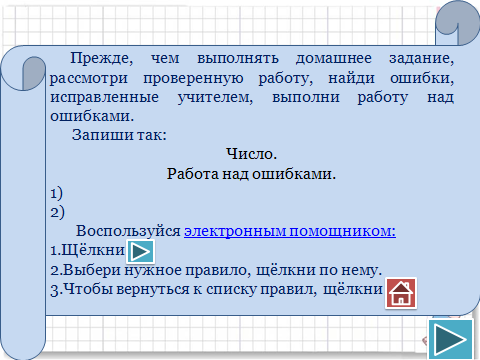 Рис.1 Алгоритм работы над ошибкамиВторой-четвёртый слайды содержат «Перечень орфограмм» из 37 пунктов, а также памятки всех видов разборов слов и предложений.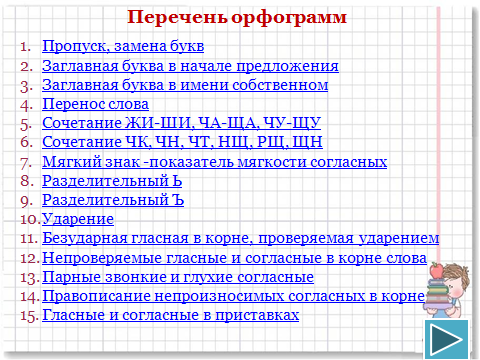 Рис.2 Перечень орфограммВсе орфограммы снабжены внутренними гиперссылками, щелкнув по которым, попадаешь на слайд, соответствующий орфограмме, где содержится памятка или правило, инструкция, отражающая  алгоритм работы, пример (образец) выполнения. Кроме того, на слайдах имеются внешние гиперссылки к электронным онлайн - словарям  сети интернет: словарю ударений, орфографическому словарю.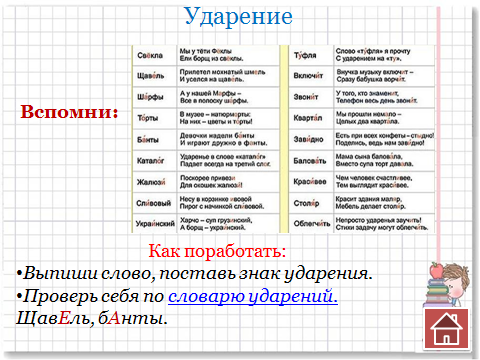 Рис.3 Пример слайда с гиперссылкой на Словарь ударенийРис.4 Пример слайда со схемой-опоройТакие памятки удобно использовать в классе на интерактивной доске, когда идёт урок работы над ошибками, а также дома для самостоятельной работы учеников. В «Электронном помощнике» имеются орфографические рифмовки, которые помогают легко запомнить трудные правила.  Например, Ко второму же спряженьюОтнесём мы без сомненья Все глаголы, что на - ить, Исключая, брить, стелить. А ещё: смотреть, обидеть,слышать, видеть, ненавидеть, гнать, дышать, держать, терпеть, И зависеть, и вертеть!Или:Мягкий знак - хитрый знакНе назвать его никак.Он не произносится, но в слово Часто просится.Рис.6 Пример слайда со стихотворением-рифмовкойПри изучении различных видов разбора удобны памятки, содержащие алгоритм разбора и образец записи. Фонетический разбор является одним из самых трудных для учащихся начальной школы. Поэтому при разборе важно иметь перед глазами не только алгоритм действий, но и «ленту букв». Многие методисты считают, что «лента букв» нужна только в 1 классе, а  в дальнейшем только мешает и не несёт для ребёнка никакой информации. Практика показывает, что в каждом классе находится группа детей, которым нужно зрительное подкрепление  и в 4 классе. В учебниках «ленты» нет, так пусть будет в памятке.Рис.5 Пример слайда с памяткой «Фонетический разбор»Преимущество электронной памятки над бумажным аналогом в том, что ребёнок видит не чёрно-белую инструкцию, а красочную схему-опору, не длинное-предлинное правило на 2-х страницах, а весёлое стихотворение и яркую таблицу. Это особенно важно для детей, испытывающих трудности в освоении русского языка: с ослабленным здоровьем, детей, для которых русский язык не является родным. Бумажные памятки теряются, забываются, мнутся, рвутся. Электронную презентацию стоит один раз скачать на компьютер, и она всегда под рукой. Другим важным моментом являются ссылки на словари. Использование различных справочных изданий (словарей, энциклопедий) и детской литературы о человеке и обществе с целью поиска информации, ответов на вопросы, объяснений, для создания собственных устных или письменных высказываний является одним из требований стандартов начального общего образования по русскому языку, предъявляемых к уровню подготовки учеников, оканчивающих начальную школу. [1, с.60]  Бумажные словари, как и книги, сегодня есть не в каждой семье. А вот компьютер с выходом в интернет  – неотъемлемый элемент современного интерьера. Отправляю презентацию через «Сетевой город. Образование», прикрепляя файл в разделе «Домашнее задание».Работа с помощью «Электронного помощника» даёт положительный результат при соблюдении следующих условий:- систематическое использование учениками;- постоянное отслеживание результатов, контроль со стороны учителя.Эффективность такой работы я вижу  при проведении проверочных работ по русскому языку. Работа с электронными памятками вызывает у учащихся интерес, повышает мотивацию. При систематической работе все дети овладевают навыком работы над ошибками, повышается грамотность, улучшается качество знаний.Список литературы:[1] Примерная основная образовательная программа начального общего образования. [Электронный ресурс]: http://минобрнауки.рф/документы/922 (16.11.2016)[2] Система работы над ошибками на уроках русского языка в начальной школе. [Электронный ресурс]:  http://festival.1september.ru/articles/413201/(12.11.2016)[3] Современный урок русского языка в начальной школе. [Электронный ресурс]:  
http://5fan.ru/wievjob.php?id=56141  (12.11.2016)[4]  Иванов С.В., Кузнецова М.И. Русский язык. Комментарии к урокам. М.: Вентана-Граф, 2012.[5]  Иванов С.В., Кузнецова М.И. Русский язык. Учебник для учащихся общеобразовательных организаций. М.: Вентана-Граф, 2015. С.171-173.Приложение Памятка по работе над ошибкамиПропуск, замена букв.Выпиши слово, диктуя себе по слогам. Подчеркни в нем пропущенную букву.Школа-школаЗаглавная буква в начале предложения.Выпиши предложение с заглавной буквы. В конце предложения поставь нужный знак. Подчеркни. Ребята пошли в лес за грибами. Скоро каникулы? Заглавная буква в имени собственном.Выпиши слово правильно, запиши еще два слова с этой орфограммой.Илья, Соловьев, ОмскПеренос слова.Раздели слово на слоги для переноса. Укажи все случаи переноса.Дя-денька, дядень-ка. Оса (нет переноса).Сочетание ЖИ-ШИ, ЧА-ЩА, ЧУ-ЩУ.Напиши слово правильно. Допиши ещё два слова на это правило. Подчеркни орфограмму. Малыши, карандаши, роща, туча.Сочетание ЧК, ЧН, ЧТ, НЩ, РЩ, ЩН.Выпиши слово правильно. Подчеркни сочетания. Запиши еще два слова с этой орфограммой. Печка, бочка, мощный.Мягкий знак - показатель мягкости согласных .Выпиши слово правильно. Подчеркни мягкий знак. Запиши ещё 2 слова мягким знаком.Коньки,  мальчик, соль.Разделительный Ь.Выпиши слово правильно. Запиши два слова с этой орфограммой, подчеркни Ь и буквы, которые он разделяет. Вьюга, листья, соловьи.Разделительный Ъ .Выпиши слово правильно. Выдели приставку, подчеркни первую букву корня.Запиши два слова с этой орфограммой, подчеркни Ъ и буквы, которые он разделяет.Съезд, объём, объявление.Ударение.Выпиши слово, поставь знак ударения.  Проверь себя по словарю ударений. Щаве́ль, звони́т.Безударная гласная в корне, проверяемая ударением.Выпиши слово, поставь знак ударения, выдели корень. Безударную гласную подчеркни. Подбери проверочное слово. Сады́ - сад, молодо́й - мо́лодость, моло́же.Если не можешь проверить слово, обратись к орфографическому словарю Непроверяемые гласные и согласные в корне слова.Выпиши слово, поставь знак ударения, выдели корень. Безударную гласную подчеркни.Пена́л.  Проверь себя по орфографическому словарю.Парные звонкие и глухие согласные.Запиши слово, подбери проверочное однокоренное слово, где согласная произносится отчетливо.Мороз – морозный.  Лодка – лодочка.Правописание непроизносимых согласных в корне. Выпиши слово, подбери такое проверочное слово, где эта согласная произносится отчётливо.  Местность - место.Если слово проверить нельзя, обратись к орфографическому словарю. Лестница (запомнить).Гласные и согласные в приставках. Выпиши слово, выдели приставку. Запиши ещё 2 слова с такой же приставкой.Побежал, полетел, пошёл.Двойные согласные в слове. Выпиши слово, подчеркни двойную согласную. Запиши ещё 2 слова на это правило.Аллея, класс, бассейн.     Проверь себя по орфографическому словарю. Ь на конце существительных после шипящих. Выпиши слово. Определи род и склонение. Запиши ещё 2 слова с этой орфограммой.Дочь (ж.р, 3 скл.), рожь, ночь.     Врач (м.р, 2 скл.), товарищ, меч. Ь на конце кратких прилагательных после шипящих. Выпиши слово. Подчеркни орфограмму. Определи часть речи. Запиши ещё 2 слова с этой орфограммой. Могуч (кр.прил.), хорош, дремуч .Ь на конце глаголов после шипящих. Выпиши слово. Подчеркни орфограмму. Определи часть речи. Запиши ещё 2 слова с этой орфограммой. Не забудь, иногда в глаголах после Ь стоят суффиксы: ся, те.Думаешь, испечь, спрячься.НЕ с глаголом. Выпиши глагол с НЕ. Запиши 2 слова на это правило. Подчеркни орфограмму.Не пишет, не спит, не думает. Ненавидеть (гл.-искл.)Правописание безударных падежных окончаний имен существительных. Выпиши существительное. Определи склонение и падеж. Выдели окончание.По доро́ге (1 скл., Д.п.), от ра́дости (3 скл., Р.п.), по доро́ге  (по земле́),от ра́дости (от степи́).Правописание безударных окончаний имен прилагательных. Выпиши прилагательное вместе с существительным, к которому оно относится. Поставь к прилагательному вопрос от существительного. Какое окончание в вопросе, такое и в прилагательном.По озеру (какому?) красивому, с пирогом (каким?) вкусным.Правописание безударных личных окончаний глаголов. Выпиши глагол правильно. Поставь глагол в начальную форму. Посмотри на гласную перед - ТЬ. Определи спряжение глагола и напиши нужную гласную. Выдели окончание.Думаешь-думать (1 спр.), стелет  -стелить (гл-искл.) Если сомневаешься, проверь себя по орфографическому словарю.Правописание «тся», «ться» в глаголах. Выпиши глагол правильно.  Поставь к глаголу вопрос. Обозначь орфограмму. Запиши еще одно слово с этой орфограммой.Смеяться (что делать?), смеётся (что делает?)Написание предлога, приставки со словами.Выпиши слово с предлогом. Докажи, что предлог со словом пишется отдельно. Если ошибка в приставке, запиши ещё 2 слова с такой же приставкой.Лодка отплыла от  берега. От (какого?) берега. Отплыла, отбежал, отругал.Написание предлога с местоимением. Выпиши местоимение  с предлогом. Запиши ещё 2 примера.Ко мне, от него, перед вами.Написание «О», «Ё» после шипящих.Выпиши слово. Определи, в какой части слова находится гласный после шипящего, поставь ударение. Обозначь орфограмму. Проверь себя по словарю.Большо́й, крючо́к, шёрстка – ше́рсть.Написание «И», «Ы» после «Ц».Выпиши слово. Определи, в какой части слова находится гласный после Ц. Обозначь орфограмму.Цирк, цыган (исключение), огурцы .Написание суффиксов ек-ик. Выпиши слово. Измени слово, подставив слово «нет»: слон?к - (нет) слоника -слоник, сыноч?к - (нет) сыночка- сыночекНаписание суффиксов –ичк, -ечк.Выпиши слово. Определи род существительного. Выдели суффикс, придумай еще 1-2 слова с таким же суффиксом.Умничка (от умница - ж.р.).Написание суффиксов –онок, -ёнок. Выпиши слово. Определи, какой согласный стоит перед суффиксом (твёрдый или мягкий), выдели суффикс, придумай еще 1-2 слова с таким же суффиксом.Зайчонок, ежонок, котёнок.Написание суффиксов. Выпиши слово. Выдели суффикс, придумай еще 1-2 слова с таким же суффиксом. Бабушка, дедушка.Соединительные гласные в сложных словах. Выпиши слово. Выдели корни, подчеркни соединительную гласную. Придумай ещё 1-2 слова на это правило. Самовар, дымоход.ПунктуацияЗнаки препинания в конце предложений.Выпиши правильно предложение. Подчеркни знак в конце предложения. На небе ярко светило солнце. Когда у тебя день рождения?Однородные члены предложения.Выпиши правильно предложение. Подчеркни однородные члены. Начерти схему предложения.Оля нарисовала солнце, море, корабль. О, О, О.Сильный ветер сорвал листья с деревьев и разметал их по дороге. О и О. Предложения с прямой речью.Запиши правильно предложение. Составь схему.«А кем ты будешь на карнавале?»– спросил Мишка.  «П ?» - а. Знаки препинания при обращении.Запиши правильно предложение. Помни: обращение не является членом предложения, поэтому его не подчеркивают. Начерти схему.Ребята, берегите природу!   [ О,       ]